Poliakov AntonGeneral details:Certificates:Experience:Position applied for: 4th EngineerAdditional position applied for: 3rd EngineerDate of birth: 29.06.1990 (age: 27)Citizenship: UkraineResidence permit in Ukraine: YesCountry of residence: UkraineCity of residence: MykolayivPermanent address: NikolaevContact Tel. No: +38 (063) 162-67-87E-Mail: anton_poliakov1990@bk.ruSkype: Antoxa8479U.S. visa: NoE.U. visa: NoUkrainian biometric international passport: Not specifiedDate available from: 20.08.2017English knowledge: GoodMinimum salary: 2400 $ per month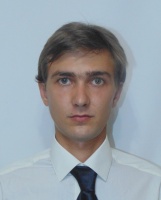 DocumentNumberPlace of issueDate of expiryCivil passportEP242032Nikolaev00.00.0000Seamanâs passportAB 495426Nikolaev17.10.2021Tourist passport15818/2016/07Nikolaev00.00.0000TypeNumberPlace of issueDate of expiryDiploma15818/2016/07Nikolaev00.00.0000Diploma Endorsement15818/2016/07Nikolaev29.09.2021Proficiency in Survival Craft (VI/2)25621ILLICHEVSK15.08.2021High voltage safety and operational procedures021/16Mariupol02.08.2021Security awareness training for all seafarers16053ILLICHEVSK11.08.2019Designed security duties of shipboard personnel29138ILLICHEVSK11.08.2019Medical First Aid (VI/4.1)17705ILLICHEVSK15.08.2021Engine Team and Resource Management2927ILLICHEVSK19.08.2021Basic Safety Training (VI/1.1-4)31468ILLICHEVSK08.08.2021Advanced Fire Fighting (VI/3)21941ILLICHEVSK15.08.2021HAZARDOUS CARGOES11250ILLICHEVSK13.08.2021PositionFrom / ToVessel nameVessel typeDWTMEBHPFlagShipownerCrewing4th Engineer07.12.2016-23.05.2017Queen of LuckContainer Ship23292Man B&W13125kwtPanamaVictoria ocean wayEMPLYOER MARINE4th Engineer10.11.2015-13.04.2016Queen of LuckContainer Ship23292Man B&W13125kwtPanVictoria ocean wayEMPLYOER MARINEOiler19.04.2015-25.09.2015Lady of LuckContainer Ship30730Man B&W28174PanVictoria ocean wayEMPLYOER MARINEMotorman 2nd class01.04.2012-30.09.2012Topaz NTug Boat3600kwtUkrNikolaev sea port&mdash;Motorman 2nd class01.07.2011-31.08.2011ZuidTug Boat880 kwtUkrNikolaev sea port&mdash;